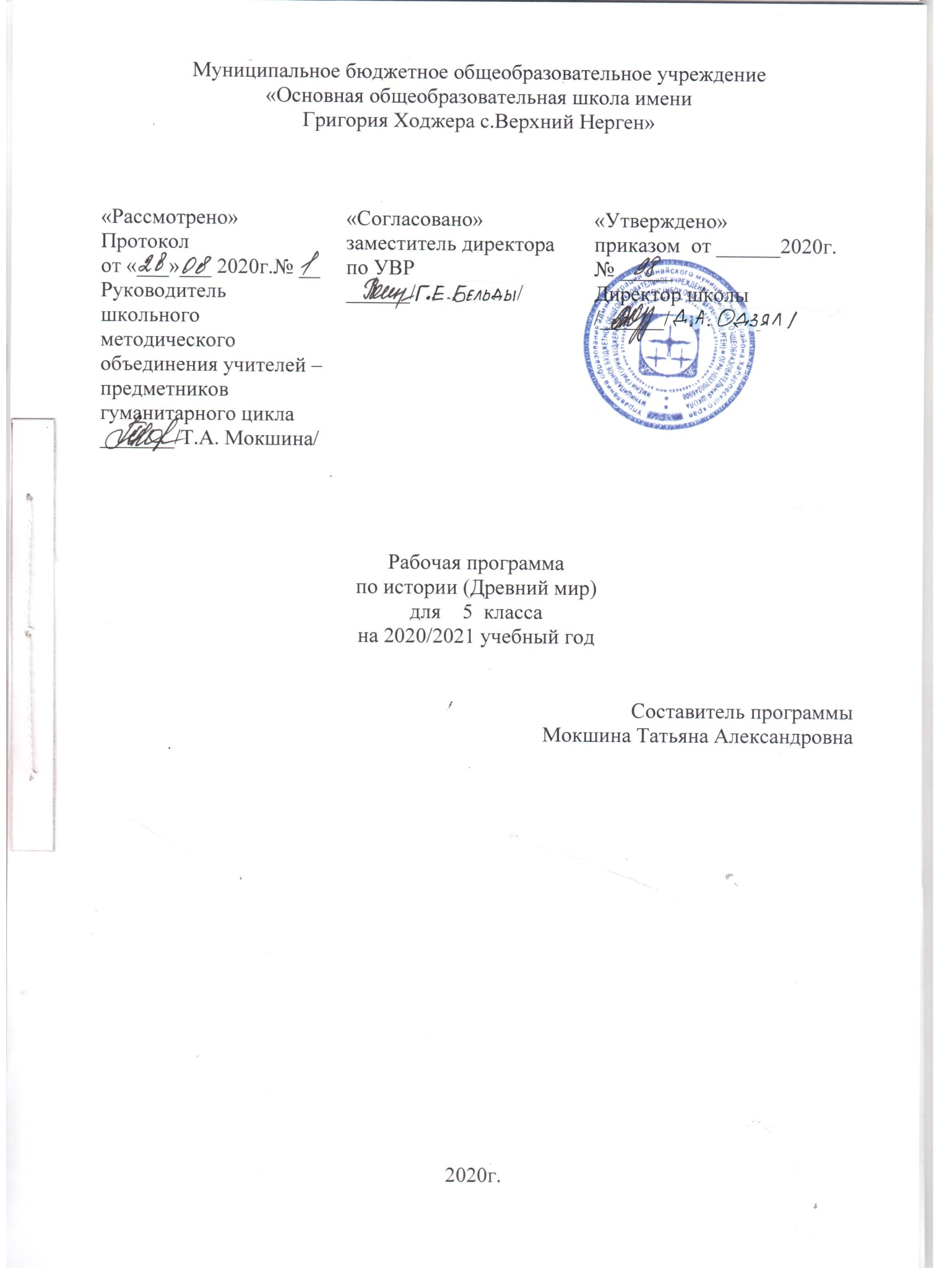 Пояснительная запискаРабочая образовательная программа по истории  для 5  класса  составлена на основе:      - требований Федерального  Государственного  образовательного стандарта  основного общего  образования  по истории, с учетом Концепции духовно-нравственного развития и воспитания и планируемых результатов освоения основной образовательной программы основного общего образования;      - Основной  образовательной  программы  основного общего образования;      - Примерных программ по учебным предметам «История. 5-9 классы: проект.- 2 издание - М. Просвещение.2011, (Стандарты второго поколения)»,      -  Авторской рабочей программы по истории для 5 класса автора-составителя Т.Д. Стецюры,к  учебнику «Всеобщая история. История Древнего мира» для 5 класса общеобразовательных учреждений/ В.О. Никишин, А.В. Стрелков, О.В. Томашевич, Ф.А. Михайловский под редакцией С.П. Карпова, «Русское слово-учебник»,2018;         - Учебного плана МБОУ ООШ с. Верхний Нерген.Роль учебного предмета «История» в подготовке учащихся 5—9 классов к жизни в современном обществе в значительной мере связана с тем, насколько он помогает им ответить на сущностные вопросы миропознания, миропонимания и мировоззрения: кто я? Кто мы? Кто они? Что значит жить вместе в одном мире? Как связаны прошлое и современность? Ответы предполагают, во-первых, восприятие подростками младшего и среднего возраста основополагающих ценностей и исторического опыта своей страны, своей этнической, религиозной, культурной общности и, во-вторых,    освоение ими знаний по истории человеческих цивилизаций и характерных особенностей исторического пути других народов мира. Учебный предмет «История» дает учащимся   широкие возможности самоидентификации в культурной среде, соотнесения себя как личности с социальным опытом    человечества. История, основанная на достоверных фактах и объективных оценках, представляет собирательную картину социального, нравственного, созидательного, коммуникативного опыта людей. Она служит богатейшим источником представлений о человеке, его взаимодействии с природой, об общественном существовании. Выстраивая эти представления в соответствии с общей линией времени, движения и развития, учебный предмет «История» составляет «вертикаль» гуманитарного знания. Главная цель изучения истории в современной школе – образование, развитие и воспитание личности обучающегося, способного к самоидентификации и определению своих ценностных приоритетов на основе осмысления исторического опыта своей страны и человечества в целом, активно и творчески применять исторические знания в учебной и социальной деятельности. Задачи изучения истории в основной школе:- формирование у молодого поколения ориентиров для гражданской, этнонациональной, социальной, культурной самоидентификации в окружающем мире;- овладение учащимися знаниями об основных этапах развития человеческого общества с древности до наших дней в социальной, экономической, политической, духовной и нравственных сферах при особом внимании к месту и роли России во всемирно-историческом процессе;- воспитание учащихся в духе патриотизма, уважения к своему Отечеству – многонациональному Российскому государству в соответствии с идеями взаимопонимания, толерантности и мира между людьми, в духе демократических ценностей современного общества;- развитие у учащихся способности анализировать содержащуюся в различных источниках информацию о событиях и явлениях прошлого и настоящего с учетом принципа историзма в их динамике, взаимосвязи и взаимообусловленности;- формирование у школьников умения применять исторические знания для осмысления сущности современных общественных явлений, в общении с другими людьми в современном поликультурном, полиэтничном и многоконфессиональном обществе.Место учебного предмета «ИСТОРИЯ» в базисном учебном планеПредмет «История» изучается на ступени основного общего образования в качестве обязательного предмета в 5  классе в общем объеме 68 часов  по 2 часа в неделю.На инвариантную часть рабочей программы отводится 70% учебного времени, на вариативную (формируемую участниками образовательного процесса)  – 30% за все годы изучения учебного предмета.СОДЕРЖАНИЕ УЧЕБНОГО КУРСА (68 ч)Введение (2 ч) Тема 1. Что изучает история (1 ч)Место истории Древнего мира в периодизации всемирной истории. Источники исторических знаний. Вспомогательные исторические науки. Историческая карта.Тема 2. Счёт лет в истории (1 ч)Счёт лет в истории. Многообразие способов счёта лет в древности: эра, век, календарь, даты. Линия времени. Правила соотнесения, определения последовательности и длительности исторических событий, решения элементарных хронологических задач.РАЗДЕЛ I. ЖИЗНЬ ПЕРВОБЫТНЫХ ЛЮДЕЙ (5 Ч + 1 ЧАС НА ПОВТОРЕНИЕ)Люди каменного века (3 ч) Тема 3. Появление людей на Земле (1 ч)Происхождение человека. Признаки выделения человека из мира животных. Условия жизни древнейших людей, их отличия от животных и современных людей. Основные занятия людей в каменном веке (палеолите): охота и собирательство. Древнейшие орудия труда. Овладение огнём и его роль в развитии человека.«Человек разумный».Тема 4. Жизнь древних охотников (1 ч)Причины освоения новых земель в каменном веке. Влияние   природной среды на жизнь и занятия людей в древности. Великое оледенение. Охота на мамонтов и других крупных животных, жилища, одежда и др. Потепление. Изобретение лука и стрел, лодки и др. Постоянное усовершенствование орудий труда в результате изменения условий жизни древнего человека.Тема 5. Искусство и религия первобытных людей (1 ч)Открытие пещерной живописи. Создатели древних рисунков и скульптур. Причины зарождения искусства в первобытном обществе. Связь искусства и религии в первобытном обществе. Представления об окружающем мире, верования первобытных людей. Причины возникновения религиозных представлений, формы религиозного сознания древних людей. Миф как часть духовной культуры первобытного человека и исторический источник.Возникновение цивилизации (2 ч) Тема 6. Древние земледельцы и скотоводы (1 ч)Переход к скотоводству и земледелию как важнейший переворот в жизни первобытного общества («неолитическая революция»). Отличия производящего хозяйства от присваивающего. Образование родовых общин и племён. Организация родоплеменной власти: вожди и советы старейшин. Совершенствование орудий труда и техники земледелия. Развитие ремёсел и торговли.Тема 7. От первобытности к цивилизации (1 ч)Предпосылки открытия меди, переход к изготовлению орудий труда из металлов. Смена каменного века бронзовым и последствия этого: появление излишков, разделение племён на земледельцев и скотоводов, появление обмена, денег и торговли. Возникновение социального неравенства: появление частной собственности, переход от родовой общины к соседской, формирование знати. Основные признаки первобытного периода и цивилизации, факторы и причины изменений в образе жизни и занятиях людей, приведшие к возникновению цивилизации. Основные признаки цивилизации. Наследие первобытного мира и современность.РАЗДЕЛ II. ДРЕВНИЙ ВОСТОК (16 Ч + 1 ЧАС НА ПОВТОРЕНИЕ)Древний Египет (5 ч)Тема 8. Возникновение государства в Древнем Египте (1 ч)Природно-географическое положение Египта, роль реки Нила в развитии древнеегипетской цивилизации. Условия для занятия земледелием. Мифологические представления о причинах разливов Нила, обычаи и традиции, с ними связанные. Предпосылки возникновения государственной власти и управления в Египте и объединения страны под властью правителей Южного царства.Тема 9. Жизнь древних египтян (1 ч)Положение различных слоёв древнеегипетского общества. Управление государством (фараон, чиновники). Жрецы. Условия жизни и занятия вельмож. Условия жизни и труда земледельцев и ремесленников. Положение рабов.Тема 10. Могущество и упадок державы фараонов (1 ч)Отношения Египта с соседними народами. Нашествие гиксосов. Освобождение от иноземного владычества. Устройство древнеегипетского войска. Завоевательные походы древнеегипетских фараонов в середине II тыс. до н.э. Завоевания Тутмоса III и превращение Египта в XV в. до н.э. в самое могущественное государство в мире. Новая столица Египта — Фивы. Фараон-мятежник: основные направления религиозной политики Эхнатона и причины её провала. Деятельность Рамсеса II. Отношения Египта с Хеттским царством. Ослабление Египта при преемниках Рамсеса II    и распад Египетского государства.Тема 11. Религия древних египтян (1 ч)Религия древних египтян как отражение природных и социокультурных особенностей Древнего Египта. Древнеегипетские храмы и культ богов. Значение жрецов в древнеегипетском обществе. Миф об Осирисе. Миф о загробном суде. Пирамиды Египта и скальные гробницы и связь их строительства с заупокойным культом.Тема 12. Культура Древнего Египта (1 ч)Понятие «культура». Каноны изобразительного искусства, особенности скульптуры и живописи Древнего Египта, памятники мирового значения. Научные знания в Древнем Египте. Древнеегипетская письменность. Дешифровка письменности Древнего Египта Ф. Шампольоном. Образование в Древнем Египте. Научные знания в Древнем Египте.Западная Азия в древности (7 ч) Тема 13. Древнее Междуречье (1 ч)Географическое положение Месопотамии (Междуречья), её природно-климатические особенности. Шумеры. Шумерские города-государства. Глиняные таблички и клинопись. Мифы и сказания шумеров.Тема 14. Вавилонский царь Хаммурапи и его законы (1 ч)Причины возвышения Вавилона в XVIII в. до н.э. Законы Хаммурапи как исторический источник.Тема 15. Финикийские мореплаватели (1 ч)Географическое положение и природные особенности городов-государств на восточном берегу Средиземного моря. Занятия финикийцев. Финикийские колонии. Маршруты древних мореплавателей и торговцев. Финикийский алфавит и его роль в развитии письменности.Тема 16. Древняя Палестина (1 ч)Географическое положение и природные особенности Палестины. Библия об истории еврейского народа до победы над филистимлянами, принятии единобожия и образования государства. Первые цари Израиля. Строительство храма в Иерусалиме. Причи- ны распада единого государства после смерти Соломона на Иудейское и Израильское царства.Тема 17. Ассирийская держава (1 ч)Географическое положение и природные условия Ассирии, обеспечившие её военное превосходство над соседними государствами с началом железного века. Ассирийская армия — армия нового типа (железное оружие, конница, тараны и др.). Образование Ассирийской державы и политика ассирийских царей в завоёванных странах. Правители Ассирии. Сокровища Ниневии. Гибель Ассирийской державы.Тема 18. Нововавилонское царство (1 ч)Борьба за раздел ассирийских владений и возвышение Нововавилонского царства. Навуходоносор и расцвет Вавилона на рубеже VII — VI вв. до н.э. Легендарные памятники города Вавилона: висячие сады, храм Мардука, ворота Иштар и др. Научные познания вавилонян.Тема 19. Персидская держава (1 ч)Объединение персов под властью Кира и образование Персидской державы в борьбе с Мидией, Лидией, Вавилоном и Египтом. Политика Кира в отношении завоёванных народов. Борьба за власть в Персидской державе после смерти Кира. Победа Дария I над своими соперниками, его административные, денежные и военные реформы. Зороастризм — древняя религия персов.Индия и Китай в древности (4 ч) Тема 20. Государства Древней Индии (1 ч)Географическое положение Индии, особенности рек Инд и Ганг. Хараппская цивилизация. Переселение ариев в долину Инда в середине II тыс. до н.э. Предпосылки перехода индоариев от кочевого скотоводства к оседлому земледелию и ремёслам. Хозяйственное освоение долины Ганга в начале железного века. Образование государств и особенности цивилизации в долине Ганга. Образование державы Маурьев и её расцвет в царствование Ашоки (III в. до н.э.). Распад державы Маурьев. Возвышение державы Гуптов, её расцвет в правление Чандрагутпы II. Упадок державы Гуптов.Тема 21. Общество и культура Древней Индии (1 ч)Варны и касты, отношения в обществе. Верования индийцев. Легенда о Будде. Причины распространения буддизма и его роль в укреплении государства. Культурные достижения и научные открытия древних индийцев.Тема 22. Государства Древнего Китая (1 ч)Географическое положение Китая, особенности   рек   Хуанхэ и Янцзы. Особенности источников по истории первых государств Китая; хозяйственная, социально-политическая и культурная жизнь древних китайцев в бронзовом веке. Государства Шан (Инь), Чжоу. Начало железного века в Китае и освоение долины Янцзы. Образование новых государств и междоусобные войны между правителями этих стран в VI — III вв. до н.э. ОбъединениеКитая под властью Цинь Шихуанди.  Организация управления в империи Цинь: император и подданные, положение различных групп населения. Великая Китайская стена. Падение империи Цинь. Империя Хань.Тема 23. Культура Древнего Китая (1 ч)Конфуций и его учение. Лао Цзы и учение даосизма. Памятники искусства. Храмы Древнего Китая. Изобретения китайцев. Великий шёлковый путь. Развитие наук в Древнем Китае. Сыма Цянь и его «Исторические записки».РАЗДЕЛ III. ДРЕВНЯЯ ГРЕЦИЯ (19 Ч + 1 ЧАС НА ПОВТОРЕНИЕ)Древнейшая Греция (4 ч) Тема 24. Зарождение греческой цивилизации (1 ч)Географические и природные условия Греции. Цивилизация Крита: организация управления, занятия жителей. Гибель Критской цивилизации. Источники по истории цивилизации Крита.Тема 25. Ахейская Греция (1 ч)Вторжение ахейских племён в начале II тыс. до н.э. Ахейская Греция в XV — XII вв. до н.э. Государства ахейской Греции (Микены, Тиринф и др.). Троянская война. Ослабление ахейских государств и их завоевание. Начало «тёмных веков».Тема 26. Поэмы Гомера (1 ч)Поэмы Гомера «Илиада» и «Одиссея» как памятник культуры и исторический источник. «Гомеровская Греция». Герои поэм Гомера.Тема 27. Боги и герои Древней Греции (1 ч)Верования древних греков. Сказания о богах Олимпа. Связь древнегреческой мифологии с условиями жизни и занятиями древних греков. Древнегреческие храмы и культ богов. Герои Эллады.Греческие полисы и их борьба с персидским нашествием (6 ч) Тема 28. Возникновение полисов (1 ч)«Тёмные века» в истории Греции и становление новой греческой цивилизации. Характерные черты древнегреческого полиса.Греческие города-государства: политический строй, аристократия и демос. Развитие земледелия и ремесла.Тема 29. Великая греческая колонизация (1 ч)Великая греческая колонизация. Греческие колонии в Северном Причерноморье. Значение греческой колонизации.Тема 30. Возникновение демократии в Афинах (1 ч)Географическое положение Аттики и занятия её жителей. Положение различных слоёв населения Афинского полиса. Законы Солона. Тирания Писистрата. Реформы Клисфена.Тема 31. Древняя Спарта (1 ч)Спарта: географическое положение, основные группы населения, политическое устройство. Спартанское воспитание. Организация военного дела.Тема 32–33. Греко-персидские войны (2 ч)Греческие колонии в Малой Азии под властью персов. Восстание в Милете. Причины вторжения персов в Грецию. Поход персов против Афин 490 г. до н.э. Соотношение сил персов и греков. Планы персов в Марафонской битве. Тактика Мильтиада и причины победы греков. Значение победы греков в битве при Марафоне. Поход персов под командованием Ксеркса на Грецию (480 г. до н.э.). Ведущая роль Афин и Спарты в организации освободительной борьбы. Фермопильское сражение, его герои, его значение     в укреплении боевого духа эллинов. Саламинское сражение. Битвы при Платеях и Микале. Причины победы греков. Итоги войн с Персией.Могущество и упадок Афин (3 ч) Тема 34. Расцвет Афинского государства (1 ч)Главенствующее положение Афин среди греческих полисов во второй половине V в. до н.э. Деятельность Перикла. Укрепление основ демократии в Афинах в результате греко-персидских войн. Деятельность Народного собрания, Совета пятисот, суда. Избрание должностных лиц, их полномочия. Ограниченность афинской демократии. Недовольство союзников политикой Афин и предпосылки Пелопоннесской войны.Тема 35. Хозяйственное развитие Греции в V веке до н.э. (1 ч)Особенности рабовладения в Греции. Источники рабства в античном мире. Масштабы использования рабов в ремесле и сельском хозяйстве. Положение рабов и отношение к ним свободных греков. Пирей — международный торговый порт и источник обогащения Афинского государства. Быт и досуг древних греков.Тема 36. Упадок Эллады (1 ч)Причины и начало Пелопоннесской войны (431–404 гг. до н.э.). Непрочность Никиева мира (421 г. до н.э.). Спарта в Пелопоннесской войне. Поражение Афин в Пелопоннесской войне и её последствия для Греции в целом.Древнегреческая культура (3 ч) Тема 37. Образование и наука в Древней Греции (1 ч)Школа и образование в греческих полисах.  Развитие наук в Древней Греции. Научные интересы и открытия греческих учёных. Вклад древних греков в науки о человеке, природе, обществе и государстве. Греческая философия.Тема 38. Древнегреческое искусство (1 ч)Устройство древнегреческих храмов, особенности античной архитектуры. Афинский акрополь в «век Перикла». Выдающиеся скульпторы Древней Греции и их творения. Древнегреческий театр.Тема 39. Олимпийские игры (1 ч)Спортивные состязания. Олимпийские игры.Македонские завоевания (3 ч) Тема 40. Возвышение Македонии (1 ч)Геополитическое положение Македонского царства. Возвышение Македонии при царе Филиппе II. Реакция разных слоёв населения Греции на угрозу македонского завоевания. Деятельность Демосфена. Битва при Херонее (338 г. до н.э.) и объединение полисов под властью Филиппа II. Подготовка греко-македонского похода против персов. Гибель Филиппа II.Тема 41. Завоевания Александра Македонского (1 ч)Причины побед Александра над персами в Малой Азии (битвы при Гранике и Иссе). Осада Тира и «освобождение» Египта. Решающее сражение при Гавгамелах (331 г. до н.э.) и падение Персидской державы. Продолжение похода Александра Македонского на Восток. Завоевание Средней Азии и долины Инда, основание новых городов. Образование Македонской державы.Тема 42. Греческие государства на Востоке (1 ч)Эллинистический мир. Распад Македонской державы после смерти Александра и образование новых государств: царство Птолемеев, государство Селевкидов, Македонское царство, Пергам и др. Греческий Восток — ареал распространения античной культуры. Александрия Египетская — политический, культурный и научный центр мира в III — I вв. до н.э. Учёные эпохи эллинизма и их открытия.РАЗДЕЛ IV. ДРЕВНИЙ РИМ (19 Ч + 2 ЧАСА НА ПОВТОРЕНИЕ)Образование Римской республики (3 ч) Тема 43. Начало римской истории (1 ч)Местоположение и природные условия Италии. Пестрота населения Древней Италии: латины, самниты, этруски, греки, галлы. Этруски, их культура и влияние на Рим. Легенда об основании Рима. Ромул и Рем. Римские цари, сенат и народное собрание. Патриции и плебеи. Реформа царя Сервия Туллия. Изгнание царя Тарквиния Гордого и установление республики.Тема 44. Республика римских граждан (1 ч)Государственное устройство. Римские консулы. Диктатура как чрезвычайная должность. Борьба плебеев с патрициями и основание народного трибуната. Права и обязанности народных трибунов. Победа плебеев в борьбе с патрициями. Римское гражданство. Римский сенат. Организация римской армии. Легион. Римские жрецы: понтифики, авгуры, фециалы. Пантеон римских богов.Тема 45. Завоевание Римом Италии (1 ч)Подчинение Италии Римом. Нашествие галлов. Разграбление Рима галлами и оборона Капитолия. Войны римлян с самнитами. Завоевание Южной Италии. Война с царём Пирром. Римская политика «разделяй и властвуй». Организация римлянами управления Италией. Положение италийских союзников Рима. Образование фонда «общественной земли». Колонии римских граждан.Римские завоевания в Средиземноморье (3 ч) Тема 46. Первая война с Карфагеном (1 ч)Карфаген и его владения. Карфагенский флот и наёмная армия. Первая Пуническая война. Строительство римского военного флота.Изобретение римлянами абордажных мостиков («воронов»). Окончание войны. Захват римлянами Сицилии, Корсики и Сардинии. Подготовка сторон к новой войне. Захваты Гамилькара в Испании. Завоевание Гаем Фламинием севера Апеннинского полуострова.Тема 47. Война с Ганнибалом (1 ч)Вторая Пуническая война. Переход армии Ганнибала через Альпы. Первые поражения римлян. Битва при Тразименском озере. Римский диктатор Квинт Фабий Максим и его тактика. Битва при Каннах. Осада римлянами Капуи и Сиракуз. Высадка войск Публия Корнелия Сципиона в Африке. Битва при Заме и капитуляция Карфагена. Итоги войны. Установление господства Рима в Западном Средиземноморье.Тема 48. Рим — завоеватель СредиземноморьяРимские завоевания во II веке до н.э. Подчинение Греции и гибель Македонии. Поражение державы Селевкидов. Третья Пуническая война. Разрушение Коринфа и Карфагена. Образование провинций и управление ими. Ограбление римлянами завоёванных стран. Обогащение римской знати. Триумфы римских полководцев.Гражданские войны в период Римской республики (5 ч) Тема 49. Народные трибуны — братья Гракхи (1 ч)Начало периода гражданских войн в Римской республике. Последствия римских завоеваний. Обогащение знати. Разорение крестьян и ослабление римской армии. Земельный закон Тиберия Гракха, борьба за передел «общественной земли». Гибель реформатора. Борьба и гибель Гая Гракха. Итоги и значение деятельности Гракхов.Тема 50. Сулла — первый военный диктатор Рима (1 ч)Война с нумидийским царём Югуртой. Военная реформа Гая Мария и превращение римской армии в профессиональную. Война с союзниками в Италии. Распространение прав римского гражданства на свободное население Италии. Война с Митридатом. Гражданская война и захват Рима армией Луция Корнелия Суллы. Военная диктатура Суллы, её отличие от традиционной власти диктатора в Риме. Проскрипции. Реформа государственной власти. Наделение землёй солдат.Тема 51. Восстание Спартака (1 ч)Источники рабства в Древнем Риме и причины увеличения количества рабов в III — I вв. до н.э. Особенности применения рабского труда в Риме. Гладиаторы. Восстание под предводительством Спартака: причины, планы восставших, личность Спартака, развитие событий в 74–71 гг. до н.э., основные сражения, направления походов рабов, причины поражения.Тема 52. Цезарь — повелитель Рима (1 ч)Триумвират (Марк Красс, Гней   Помпей и Гай  Юлий  Цезарь) и борьба его участников за власть. Войны Цезаря в Галлии и переход Рубикона (49 г. до н.э.). Гражданская война 49–45 гг. до н.э. и установление единоличной власти Цезаря. Управление Цезаря Римом и причины заговора республиканцев. Гибель Цезаря (44 г. до н.э.).Тема 53. Падение республики (1 ч)Положение в Риме и судьба республики после убийства Цезаря. Борьба сторонников республики и «наследников Цезаря». Поражение республиканцев в битве у города Филиппы (43 г. до н.э.). Борьба между Антонием и Октавианом за единоличную власть. Причины победы Октавиана.Расцвет и могущество Римской империи (4 ч) Тема 54. Император Октавиан Август (1 ч)Властные полномочия Октавиана Августа и укрепление его единоличной власти (принципат). Новые завоевания и расширение границ Римской империи. Предпосылки расцвета римской культуры во времена правления Октавиана Августа. Золотой век поэзии. Развитие научных знаний в Древнем Риме.Тема 55. Цезари Рима (1 ч)Предпосылки отказа от восстановления республики при преемниках Октавиана Августа. Положение цезарей (императоров).«Наихудшие» (Нерон) и «наилучшие» (Траян) императоры: черты личности, цели, способы и итоги их правления в оценках современников и потомков. Расширение границ Римской империи при Траяне.Тема 56–57. Жизнь в Римской империи (2 ч)Облик Рима в период наивысшего могущества империи. Особенности римской архитектуры. Памятники культуры и истории Рима времён империи. Отдых и досуг римлян. Состояние дорог    и их значение для управления провинциями. Облик провинциальных городов империи: общее и особенное. Причины расширения гражданских прав на все свободное население Римской империи (212 г.). Проблемы использования рабского труда в сельском хозяйстве в связи с сокращением завоевательных походов. Колоны.Закат античной цивилизации (4 ч)Тема 58. Кризис Римской империи в III веке (1 ч)Кризисные явления во всех сферах жизни римского общества и государства. Деятельность императора Аврелиана (270–275 гг.) и безуспешные попытки преодолеть кризис.Тема 59. Христианство (1 ч)Условия возникновения нового религиозного учения в Палестине. Этапы распространения христианства в контексте социально-политической истории Римской империи. Христианские общины, преследования первых христиан в императорском Риме. Предпосылки превращения в конце III в. христианской Церкви    в организованную и влиятельную силу.Тема 60. Императоры Диоклетиан и Константин (1 ч)Личности римских императоров III — IV вв., способы борьбы за верховную власть в Риме и провинциях, роль армии в политической жизни империи. Диоклетиан (284–305 гг.) и его реформы управления Римом: уничтожение признаков республики и установление монархии (домината), административная и налоговая реформы, их эффективность в борьбе с кризисом Рима. Константин (306–337 гг.) и его реформы в религиозной, социально-экономической и культурной сферах жизни Римской империи. Причины прекращения гонений на христианскую церковь. Основание «Нового Рима».Тема 61. Падение Западной Римской империи (1 ч)Натиск варварских племён на границы Римской империи в период Великого переселения народов. Политика  Феодосия I по преодолению кризисных явлений: уступки готам, запрет языческих религий и обрядов, утверждение христианства в качестве единственной религии. Раздел империи (395 г.) и его последствия для судеб западной и восточной частей Римской империи. Нашествия варваров на Рим в V в.: Аларих и взятие Рима готами в 410 г.; Аттила и «битва народов» (451 г.), разорение Рима вандалами (455 г.), захват Рима в 476 г. Причины падения Западной Римской империи. Закат античной цивилизации. Конец истории Древнего мира.Резерв учебного времени — 2 ч. Тематическое планированиеПЛАНИРУЕМЫЕ РЕЗУЛЬТАТЫ ОСВОЕНИЯ КУРСА Методической основой изучения курса истории в основной школе является системно-деятельностный подход, обеспечивающий достижение личностных, метапредметных и предметных образовательных результатов посредством организации активной познавательной деятельности школьников.Методологическая основа преподавания курса истории в школе зиждется на следующих образовательных и воспитательных приоритетах:принцип научности, определяющий соответствие учебных единиц основным результатам научных исследований;многоуровневое представление истории в единстве локальной, региональной, отечественной и мировой истории, рассмотрение исторического процесса как совокупности усилий многих поколений, народов и государств;многофакторный подход к освещению истории всех сторон жизни государства и общества;исторический подход как основа формирования содержания курса и межпредметных связей, прежде всего, с учебными предметами социально-гуманитарного цикла;антропологический подход, формирующий личностное эмоционально окрашенное восприятие прошлого;историко-культурологический подход, формирующий способности к межкультурному диалогу, восприятию и бережному отношению к культурному наследию.Личностными результатами освоения обучающимися курса всеобщей истории в 5 классе являются:формирование представлений о видах идентичности, актуальных для становления и самореализации человека в обществе, для жизни в современном поликультурном мире;приобщение к российскому и всемирному культурно-историческому наследию изучаемого периода, интерес к его познанию за рамками учебного курса;освоение гуманистических традиций и ценностей российского общества, уважение к личности, правам и свободам человека, культурам разных народов;опыт эмоционально-ценностного и творческого отношения к фактам прошлого, историческим источникам и памятникам, способам их изучения и охраны.Метапредметными результатами освоения обучающимися курса являются:способность планировать и организовывать свою учебную деятельность: определять цель работы, ставить задачи, определять последовательность действий и планировать результаты работы;способность осуществлять контроль и коррекцию своих действий в случае расхождения результата с заданным эталоном, оценивать результаты своей работы;умение работать с разными источниками информации (текст учебника, научно-популярная литература, словари, справочники, Интернет), анализировать и оценивать информацию, преобразовывать её из одной формы в другую;овладение навыками исследовательской и проектной деятельности: умения видеть проблему, ставить вопросы, структурировать материал, выдвигать гипотезы, давать определения понятиям, классифицировать, делать выводы и заключения, объяснять, доказывать и защищать свои идеи;готовность к сотрудничеству со сверстниками и взрослыми; умение слушать и вступать в диалог, участвовать в коллективном обсуждении проблем, организовывать и планировать эффективное сотрудничество, адекватно использовать речевые средства для дискуссии и аргументации своей позиции; следование морально- этическим и психологическим принципам общения и сотрудничества;способность решать творческие задачи, представлять результаты своей деятельности в различных формах (сообщение, эссе, презентация и др.).На предметном уровне в результате освоения курса «Всеобщая история. История Древнего мира»обучающиеся научатся:определять место исторических событий во времени, объяснять смысл основных хронологических понятий, терминов (тысячелетие, век, до нашей эры, нашей эры);использовать историческую карту как источник информации о расселении человеческих общностей в эпохи первобытности и Древнего мира, расположении древних цивилизаций и государств, местах важнейших событий;проводить поиск информации в отрывках исторических текстов, материальных памятниках Древнего мира;описывать условия существования, основные занятия, образ жизни людей в древности, памятники древней культуры; рассказывать о событиях древней истории;раскрывать характерные, существенные черты: а) форм государственного устройства древних обществ (с использованием понятий «деспотия», «полис», «республика», «закон», «империя»,«метрополия», «колония» и др.); б) положения основных групп населения в древневосточных и античных обществах (правители и подданные, свободные и рабы); в) религиозных верований людей в древности;объяснять, в чём заключались назначение и художественные достоинства памятников древней культуры: архитектурных сооружений, предметов быта, произведений искусства;давать оценку наиболее значительным событиям и личностям древней истории.Система оценки планируемых результатов осуществляется в следующих формах и видах контроля:формы оценки - количественная и качественная;виды контроля – стартовый, прогностический, пооперационный, рефлексивный, итоговый.Контрольно – измерительные материалы:стартовые и итоговые проверочные работы, тестовые диагностические работы, тематические проверочные работы, защита индивидуального проекта.№ урокаТема урокакол.часовВведение Введение 2 ч1Тема 1. Что изучает история12Тема 2.Счёт лет в истории1РАЗДЕЛ I. ЖИЗНЬ ПЕРВОБЫТНЫХ ЛЮДЕЙРАЗДЕЛ I. ЖИЗНЬ ПЕРВОБЫТНЫХ ЛЮДЕЙ5+1Люди каменного века Люди каменного века 33Тема 3. Появление людей на Земле14Тема 4. Жизнь древних охотников15Тема 5. Искусство и религия первобытных людей.1Возникновение цивилизацииВозникновение цивилизации26Тема 6. Древние земледельцы и скотоводы17Тема 7. От первобытности к цивилизации18Повторение «Жизнь первобытных людей»1РАЗДЕЛ II. ДРЕВНИЙ ВОСТОК (16 Ч + 1 ЧАС НА ПОВТОРЕНИЕ)РАЗДЕЛ II. ДРЕВНИЙ ВОСТОК (16 Ч + 1 ЧАС НА ПОВТОРЕНИЕ)16 Ч + 1 ЧАС НА ПОВТОРЕНИЕДревний ЕгипетДревний Египет5 ч9Тема 8. Возникновение государства в Древнем Египте110Тема 9. Жизнь древних египтян111Тема 10. Могущество и упадок державы фараонов112Тема 11. Религия древних египтян113Тема 12. Культура Древнего Египта1Западная Азия в древностиЗападная Азия в древности7ч.14Тема 13. Древнее Междуречье115Тема 14. Вавилонский царь Хаммурапи и его законы116Тема 15. Финикийские мореплаватели117Тема 16. Древняя Палестина118Тема 17. Ассирийская держава119Тема 18. Нововавилонское царство120Тема 19. Персидская держава1Индия и Китай в древностиИндия и Китай в древности4ч.21Тема 20. Государства Древней Индии 122Тема 21. Общество и культура Древней Индии123Тема 22. Государства Древнего Китая124Тема 23. Культура Древнего Китая125Повторительно- обобщающий урок по теме «Древний Восток»1РАЗДЕЛ III. ДРЕВНЯЯ ГРЕЦИЯРАЗДЕЛ III. ДРЕВНЯЯ ГРЕЦИЯ(19 Ч + 1 ЧАС НА ПОВТОРЕНИЕ)Древнейшая ГрецияДревнейшая Греция4 ч26Тема 24. Зарождение греческой цивилизации127Тема 25. Ахейская Греция128Тема 26. Поэмы Гомера129Тема 27. Боги и герои Древней Греции1Греческие полисы и их борьба с персидским нашествиемГреческие полисы и их борьба с персидским нашествием6ч.30Тема 28. Возникновение полисов131Тема 29. Великая греческая колонизация132Тема 30. Возникновение демократии в Афинах133Тема 31. Древняя Спарта134-35Тема 32–33. Греко-персидские войны2Могущество и упадок АфинМогущество и упадок Афин3ч.36Тема 34. Расцвет Афинского государства137Тема 35. Хозяйственное развитие Греции в V веке до н.э.138Тема 36. Упадок Эллады1Древнегреческая культураДревнегреческая культура3ч.39Тема 37. Образование и наука в Древней Греции140Тема 38. Древнегреческое искусство141Тема 39. Олимпийские игры1Македонские завоеванияМакедонские завоевания3ч.42Тема 40. Возвышение Македонии143Тема 41. Завоевания Александра Македонского144Тема 42. Греческие государства на Востоке145Повторительно- обобщающий урок по теме «Древняя Греция»1РАЗДЕЛ IV. ДРЕВНИЙ РИМРАЗДЕЛ IV. ДРЕВНИЙ РИМ19 Ч + 2 ЧАСА НА ПОВТОРЕНИЕОбразование Римской республикиОбразование Римской республики3ч.46Тема 43. Начало римской истории147Тема 44. Республика римских граждан148Тема 45. Завоевание Римом Италии1Римские завоевания в СредиземноморьеРимские завоевания в Средиземноморье3ч.49Тема 46. Первая война с Карфагеном150Тема 47. Война с Ганнибалом151Тема 48. Рим — завоеватель Средиземноморья1Гражданские войны в период Римской республикиГражданские войны в период Римской республики5ч.52Тема 49. Народные трибуны — братья Гракхи153Тема 50. Сулла — первый военный диктатор Рима154Тема 51. Восстание Спартака155Тема 52. Цезарь — повелитель Рима156Тема 53. Падение республики1Расцвет и могущество Римской империи Расцвет и могущество Римской империи 4 ч57Тема 54. Император Октавиан Август158Тема 55. Цезари Рима159-60Тема 56–57. Жизнь в Римской империи2Закат античной цивилизацииЗакат античной цивилизации4 ч.61Тема 58. Кризис Римской империи в III веке162Тема 59. Христианство163Тема 60. Императоры Диоклетиан и Константин164Тема 61. Падение Западной Римской империи165Повторительно-обобщающий урок по теме «Древний Рим»166Повторительно- обобщающий урок по курсу167Резерв учебного времени2ч68Резерв учебного времени2чВид проверкиКлассВид проверки5Стартовая работа1Тестовые диагностические работы8Тематические проверочные работы4Итоговые проверочные работы1Всего14